Essay by Steve Ringstrand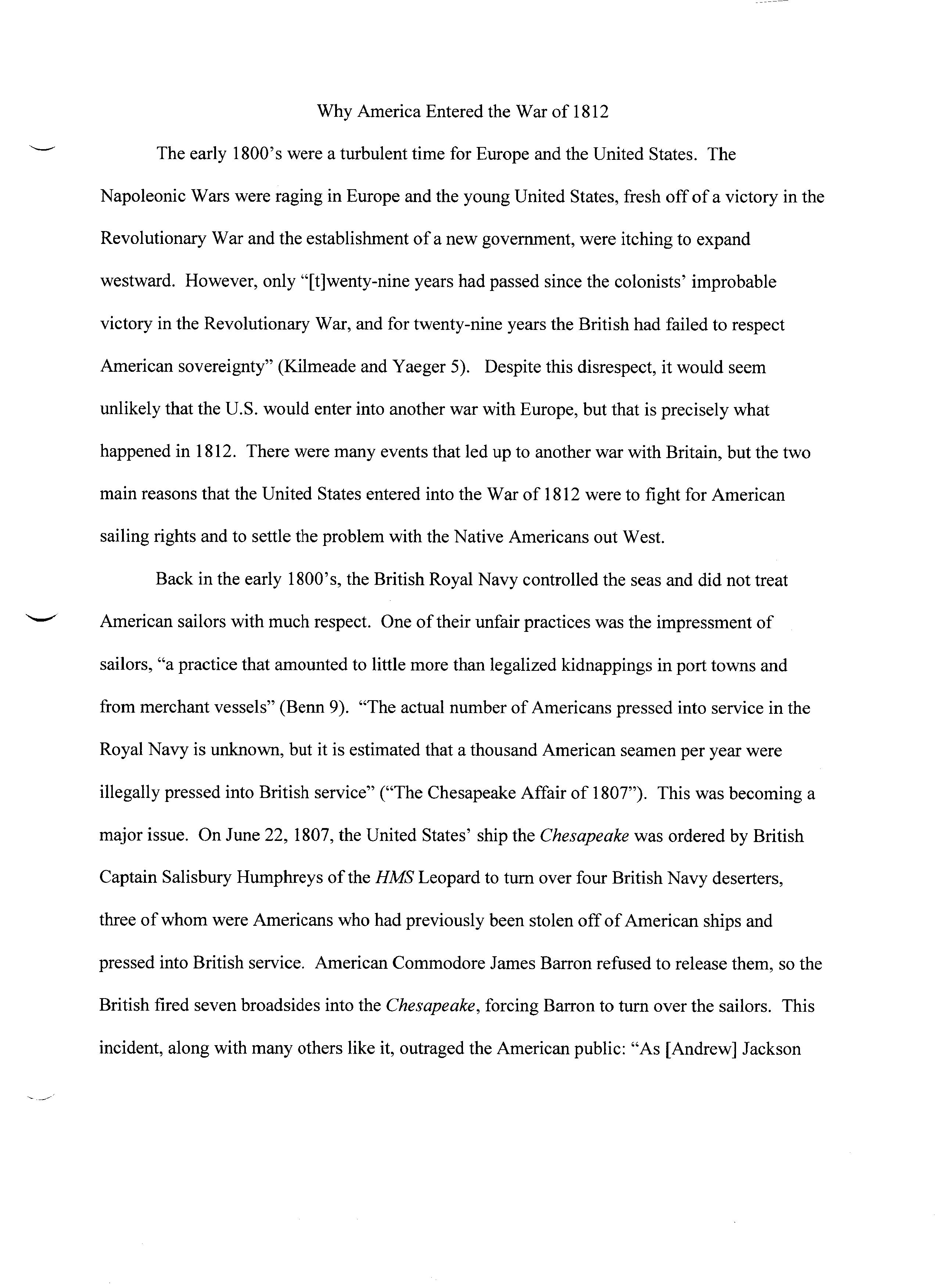 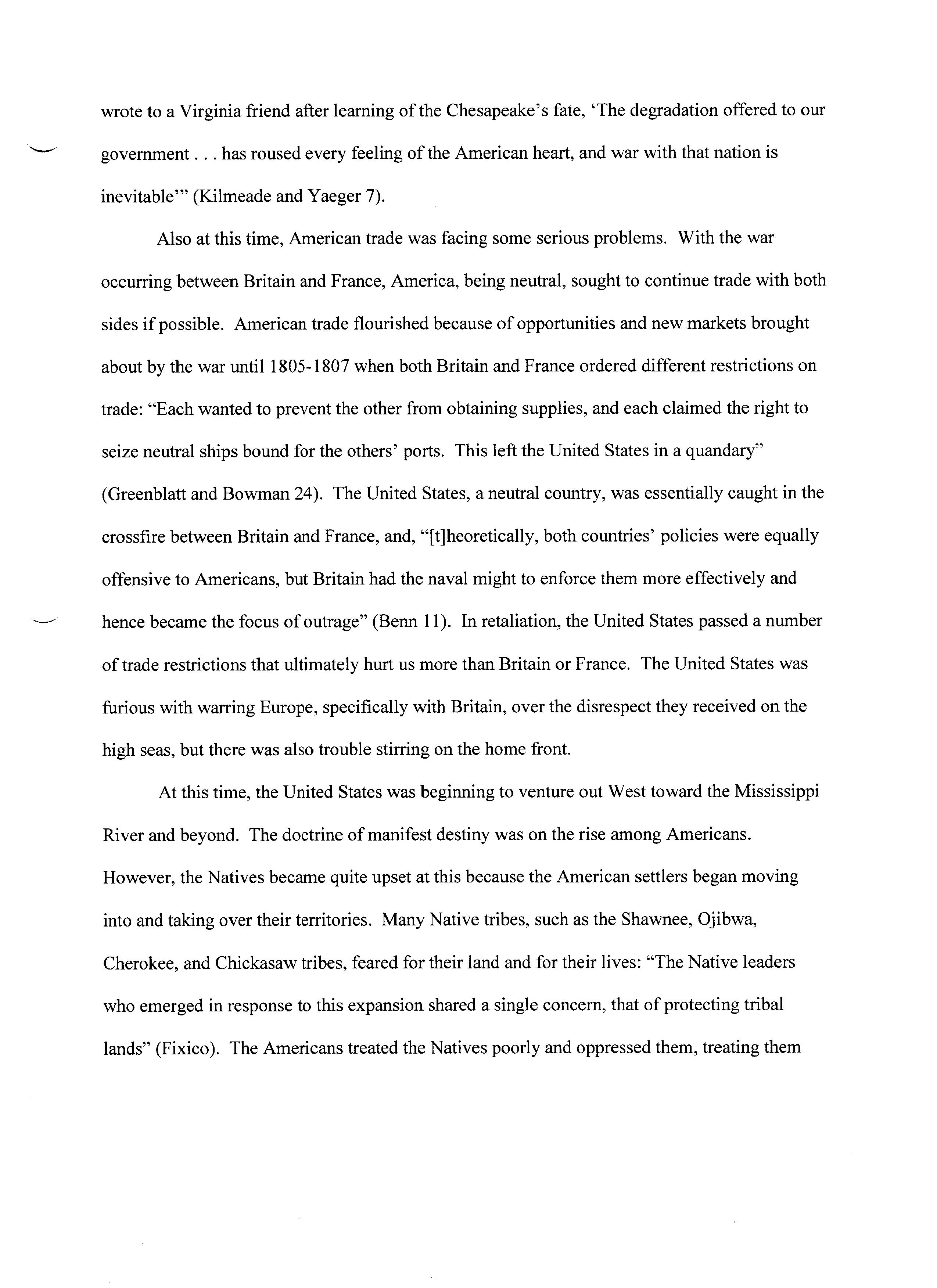 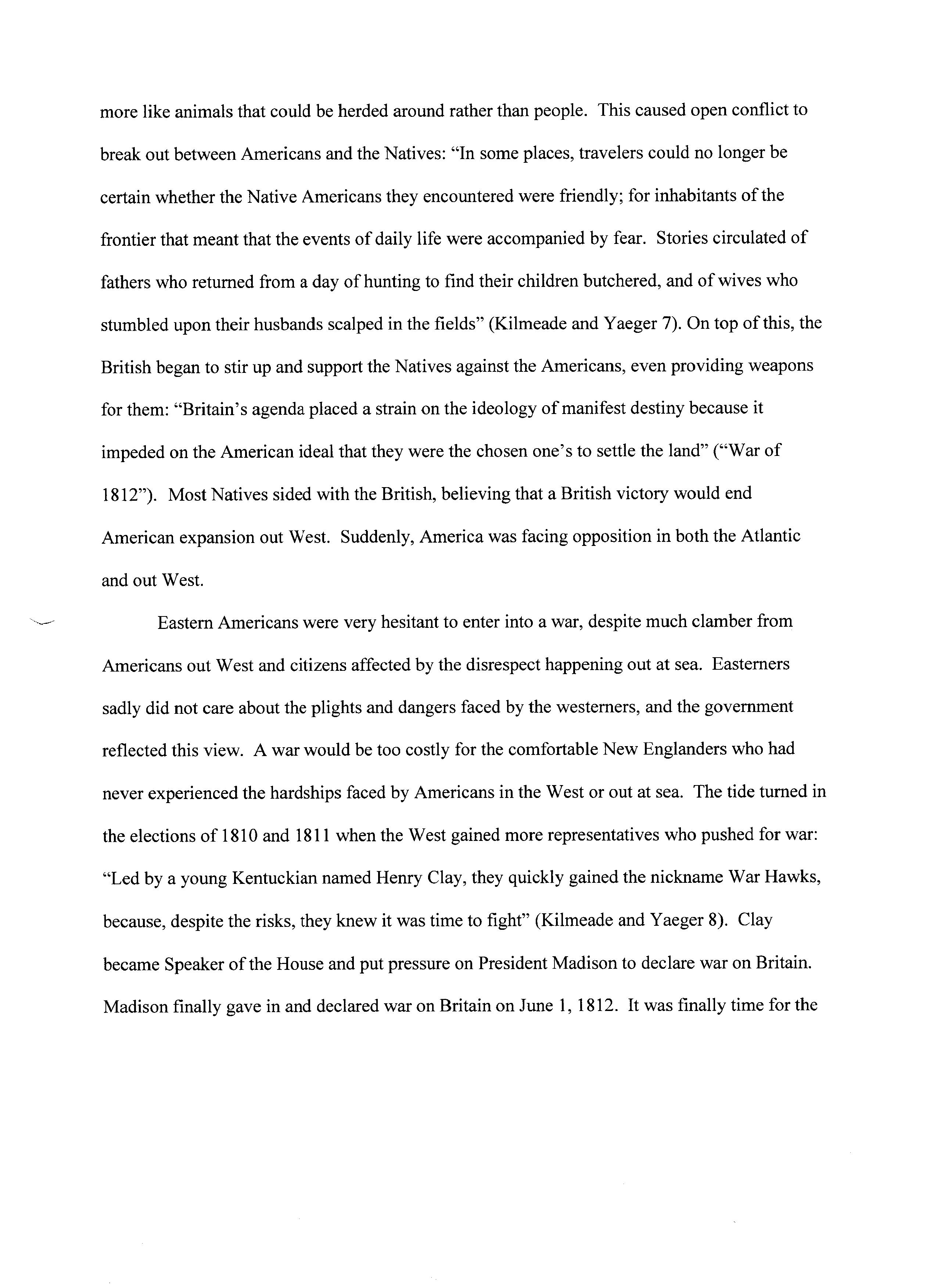 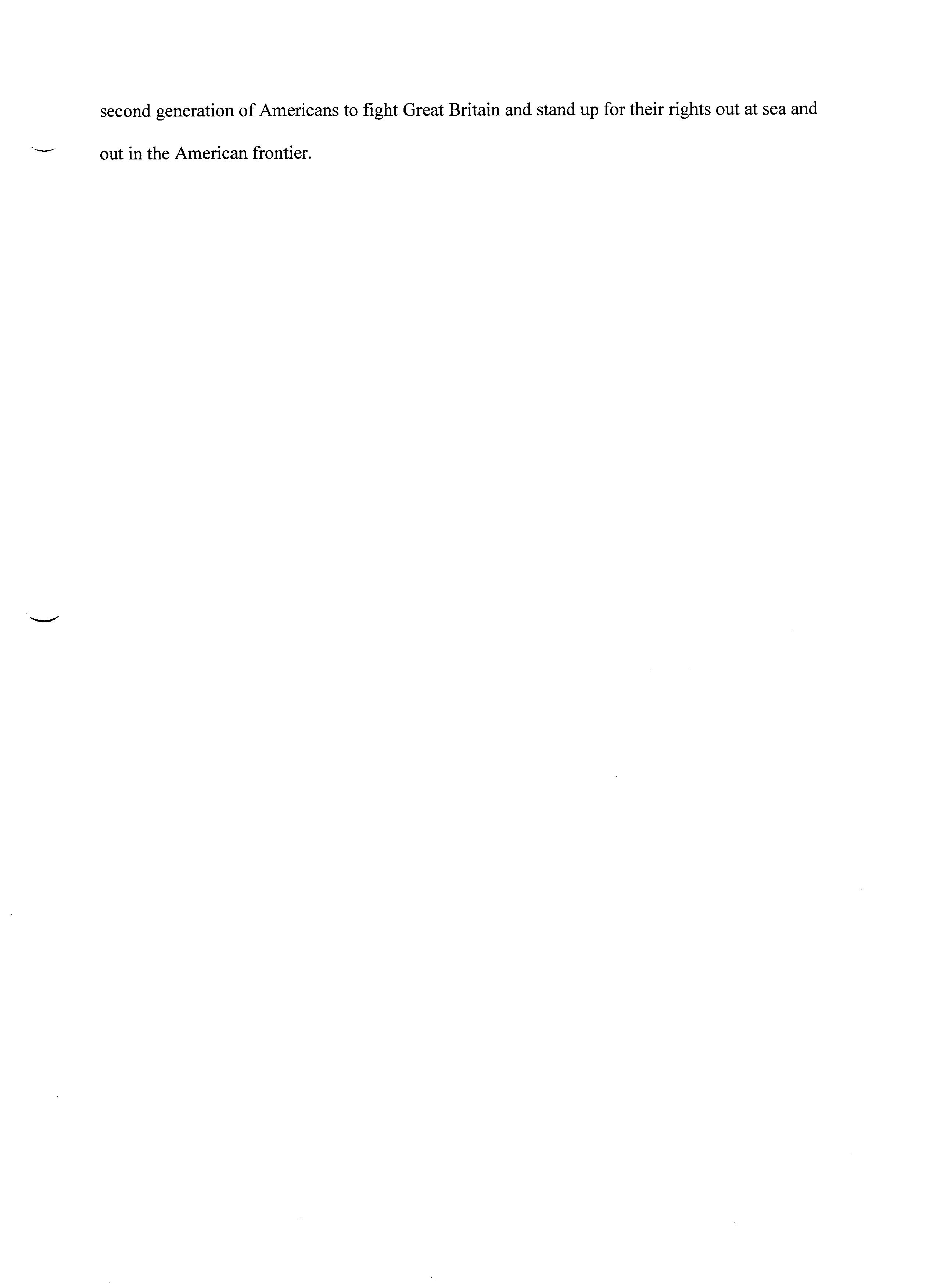 